„ŻYJ ZDROWO-ŻYJ KOLOROWODzisiaj przypomnijmy sobie 10 ZASAD ZDROWEGO ŻYWIENIA DZIECI I MŁODZIEŻY W WIEKU SZKOLNYM .1.Jedz codziennie różne produkty z każdej grupy uwzględnionej w piramidzie.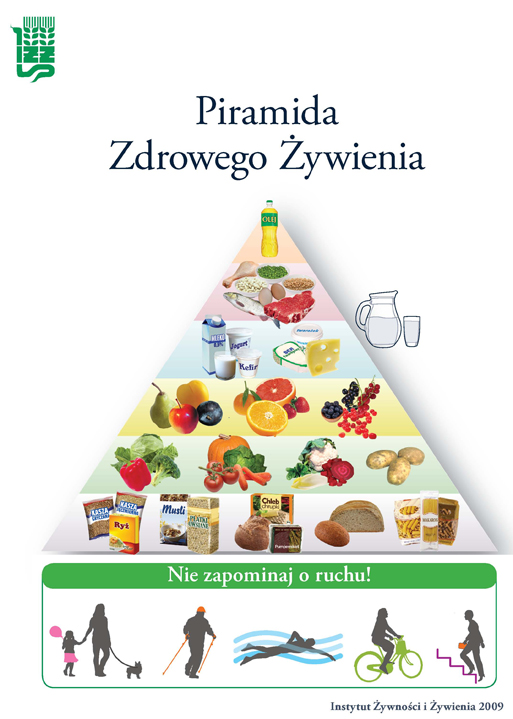 2.Bądź codziennie aktywny fizycznie – ruch korzystnie wpływa na sprawność i prawidłową sylwetkę. 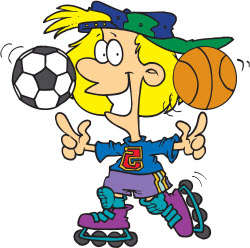 3.Źródłem energii w twojej diecie powinny być głównie produkty znajdujące się w podstawie (na dole) piramidy.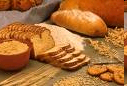 4.Spożywaj codziennie przynajmniej 3–4 porcje mleka lub produktów mlecznych, takich jak jogurty, kefiry, maślanka, sery.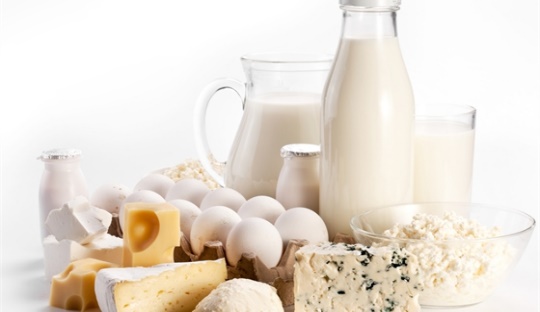 5.Jedz codziennie 2 porcje produktów z grupy – mięso, ryby, jaja. Uwzględniaj też nasiona roślin strączkowych.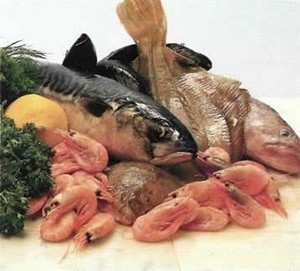 6.Każdy posiłek powinien zawierać warzywa lub owoce.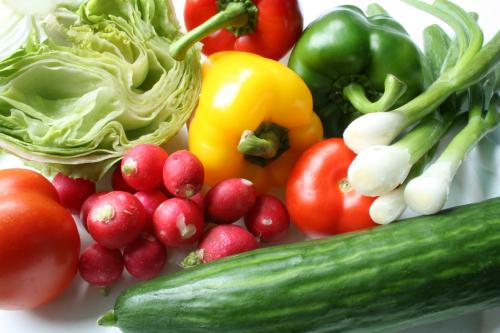 7.Ograniczaj spożycie tłuszczów, w szczególności zwierzęcych.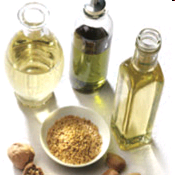 8.Ograniczaj spożycie cukru, słodyczy, słodkich napojów.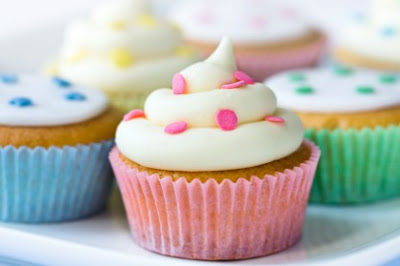 9.Ograniczaj spożycie słonych produktów, odstaw solniczkę.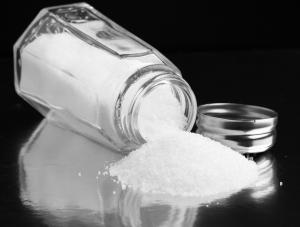  10.Pij codziennie odpowiednią ilość wody.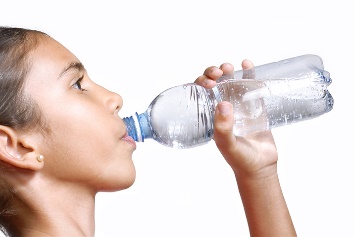 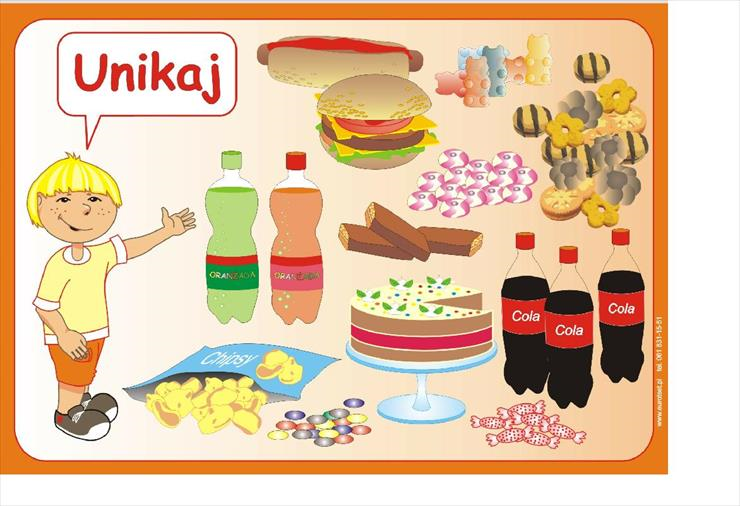 Ale  czasem można dla poprawy nastroju w tych trudnych czasach .Życzę smacznego.